Resoluciones #131 - #146Resoluciones #131 - #146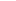 